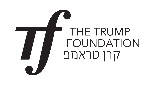 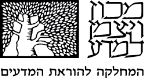 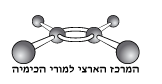 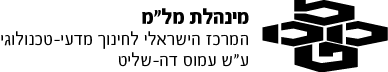 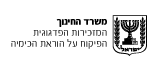 الحسابات الكيميائيّة – ما هي كمّيّة الوقود الّتي تمّ حرقها؟اسم التلميذ: ____________الأسئلة  والتعليمات في هذه المهمة مكتوبة بصيغة المذكّر وهي موجّهة للبنات والبنين على حدٍّ سواء.	في عمليّة الاحتراق الكامل للأوكتان في الحالة السائلة C8H18(l)   تحدُث العمليّة التالية:(C8H18(l)  +  12.5O2(g)  →  8CO2(g)  +  9H2O(lنَتَج خلال العمليّة 800 مليلتر (CO2(g. 
جميع الموادّ موجودة في نفس شروط الضغط وفي درجة الحرارة نفسها.   
تتمّ العمليّة في شروط الغرفة. الحجم المولاري للغاز هو 25 لتر/ مول.ما هي كتلة الأوكتان C8H18(l)   الّتي تمّ حرقها؟ 
أ. 0.176 غمب. 100 غمت. 0.456 غمث. 3.648  غمفصّل حساباتك. ______________________________________________________________________________________________________________________________________________________________________________________________________________________________________________________________________________________________________________________أمامك عدّة عبارات:  نديم: حسبت عدد مولات اﻟ (CO2(g وكتلته. النسبة هي 1:8، عندئذٍ قسّمت على 8. غزالة: قسّمت حجم اﻟ (CO2(g  على 8، لأن نسبة الحجم = نسبة المولات، والنسبة المولارية في التفاعل هي 1:8. تمّ قياس الحجوم في الشروط نفسها.ياسر: حسبت عدد مولات اﻟ (CO2(g، استعملت نسبة المولات وضربت في الكتلة المولارية للأوكتان C8H18(l)  .سهاد: حسبت عدد مولات اﻟ (CO2(g، وهو يساوي عدد مولات الأوكتان C8H18(l)  .أيّ عبارة من بين العبارات أعلاه، هي العبارة الصحيحة بشكل كامل؟  ___________________________ما هو المفهوم الخاطئ في كلّ عبارة من العبارات غير الصحيحة؟ علّل. ___________________________________________________________________________________________________________________________________________________________________________كيف واجهت هذه المهمة؟ عمل ممتع!12345كان صعبًا بالنسبة ليكان سهلًا بالنسبة لي